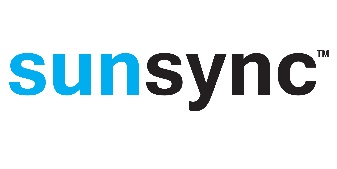 Sunsync™ 140 serienAnvendelsesområde
Standard automatik for solafskærmning uden specifikke krav 4 styrezoner pr. styrecentralIngen eksterne outputIngen LAN tilslutningStandardbeskrivelse
Solautomatik skal leveres med 4 luxsensorer og 2 vindsensorer for betjening af 4 styrezoner.Leveres komplet med styrecentral, sensorer og motorrelæer.Aktuelle målinger for henholdsvis solintensitet og vindhastighed samt sidst afgivne automatikkommando skal kunne aflæses på styrecentralen.Grænseværdier og reaktionstider for automatiksignaler fra sol- og vindsensor skal kunne ændres zone vis via automatikkens display.Automatikken skal indeholde en timerfunktion, som giver mulighed for ét dagligt overstyringssignal pr. zone (f.eks. daglig ensretning af afskærmning).Der skal være indgange for potentialfri signaler fra CTS og ABA for følgende kommandoer: OP-, NED- og SIKKERHEDS-position.Mulighed for tilslutning af lovpligtigt vinduespudsertryk.Levering af nødvendige principdiagrammer, CE komponenterklæringer samt indregulering af automatik inklusive.Beskrivelsen kan udbygges med disse tilvalgLevering af vinduespudsertrykLevering af impulstryk for rum/facadevis betjeningLevering af trådløse impulskontakter for rum/facadevis betjening. (Ingen kabling mellem motorrelæ og betjeningstryk)Automatikken skal leveres med regnsensorDer skal udføres projektspecifikke diagrammerDer skal udføres CE mærkning af det komplette anlægMontage og tilslutning af komponenter og motorer inklusive kabling og tilslutning for betjeningstryk og buskabel. Det forudsættes, at anden entreprenør trækker 230 V udtag frem til motorrelæer og styrecentral